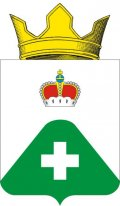 ГЛАВА СЕЛЬСКОГО ПОСЕЛЕНИЯ ВЫСОКОВОРАМЕШКОВСКИЙ РАЙОНТВЕРСКАЯ ОБЛАСТЬП О С Т А Н О В Л Е Н И Е01.02.2020											№ 13О проведении публичных слушаний «О выдаче разрешения на условно - разрешённый вид использования "историко-культурная деятельность" для земельного участка с кадастровым номером 69:26:0220800:185 расположенного д. Ловцово в 23 м на запад от д. 11 сельского поселения Высоково Рамешковского района Тверской области в территориальной зоне Ж1»В соответствии со статьей 28 Федерального закона от 06.10.2003г. № 131-ФЗ «Об общих принципах организации местного самоуправления в Российской Федерации», Правилами землепользования и застройки сельского поселения Высоково, Уставом сельского поселения Высоково, решением Совета депутатов сельского поселения Высоково №40 от 31.07.2019 годаПОСТАНОВЛЯЮ: 1.Провести публичные слушания по вопросу «О выдаче разрешения на условно - разрешённый вид использования "историко-культурная деятельность" для земельного участка с кадастровым номером 69:26:0220800:185 расположенного д. Ловцово в 23 м на запад от д. 11 сельского поселения Высоково Рамешковского района Тверской области в территориальной зоне Ж1»2.Назначить дату проведения публичных слушаний 17.02.2020г.3.Утвердить персональный состав оргкомитета по проведению публичных слушаний согласно приложению №1 4.Оргкомитету (Клопковой М.И.) разместить информацию о теме публичных слушаний на стендах по обнародованию нормативных правовых актов: в здании администрации сельского поселения Высоково, на центральной площади д. Высоково и на сайте МО Тверской области «Рамешковский район» в разделе сельское поселение Высоково 5. В сроки с 01.02.2020 года по 17.02.2020 года в администрации сельского поселения Высоково по адресу: д. Высоково, ул. Центральная д. 9 идет прием предложений и замечаний, заявок на участие в публичных слушаниях.Глава сельского поселения Высоково						Е.В.СмородовПриложение к постановлению главы сельского поселения Высоково от 01.02.2020 г. № 13Состав оргкомитетаПо подготовке и проведению публичных слушаний по вопросу: «О выдаче разрешения на условно - разрешённый вид использования "историко-культурная деятельность" для земельного участка с кадастровым номером 69:26:0220800:185 расположенного д. Ловцово в 23 м на запад от д. 11 сельского поселения Высоково Рамешковского района Тверской области в территориальной зоне Ж1»1.Смородов Е.В. – глава сельского поселения Высоково;2. Клопкова М.И. – заместитель главы администрации сельского поселения Высоково;3. Кузьмина Л.В.- главный специалист администрации сельского поселения Высоково.ИЗВЕЩЕНИЕнаселению сельского поселения Высоковоо проведении публичных слушаний.Публичные слушания проводятся по теме «О выдаче разрешения на условно - разрешённый вид использования "историко-культурная деятельность" для земельного участка с кадастровым номером 69:26:0220800:185 расположенного д. Ловцово в 23 м на запад от д. 11 сельского поселения Высоково Рамешковского района Тверской области в территориальной зоне Ж1»Инициатор проведения публичных слушаний: Глава сельского поселения ВысоковоДата проведения: 17.02.2020 годВремя проведения: 12.00 часМесто проведения: д. Высоково, ул. Центральная д. 9, здание администрацииПолная информация о вопросе, выносимом на публичное слушание, размещена  на стенде для обнародования, расположенном в администрации сельского поселения Высоково – по адресу: Тверская область, Рамешковский район,  д. Высоково, ул. Центральная, д. 9